Handlingsplan2018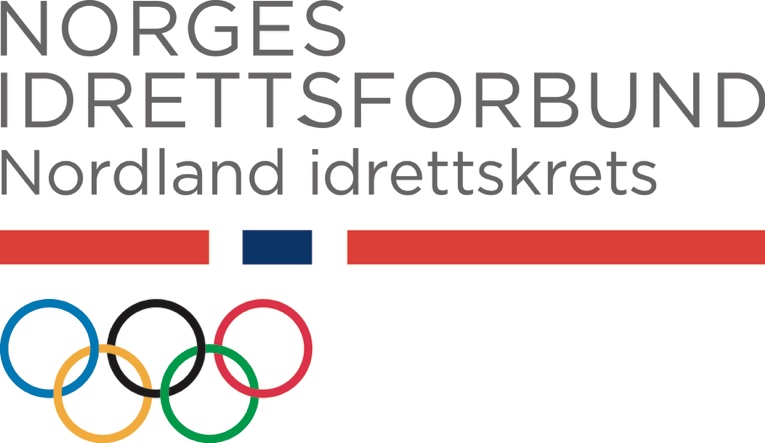 Innledning:Handlingsplanen bygger på Virksomhetsplan og Idrettspolitisk plattform, vedtatt på Idrettskretstinget 23. april 2016. Disse planene bygger Idrettspolitisk dokument, vedtatt på Idrettstinget i 2015. Nordland idrettskrets har følgende hovedmål:Sammen skaper vi fremtidens idrettslagNordland idrettskrets har følgende virksomhetsidé:Idrettskretsen er et kompetansesenter som utvikler idretten i NordlandHandlingsplanen skal svare på Nordlandsidrettens hovedutfordringer som er:UngdomsidrettenAnleggsdekningenHandlingsplanen er delt inn i de samme innsatsområdene som virksomhetsplanen; OrganisasjonsserviceOrganisasjonsutviklingAnleggsutviklingDELMÅL 1 – ORGANISASJONSSERVICE
”Alle idrettslag er godkjente”Idretten mottar hvert år store offentlige tilskudd bl.a. kompensasjon for vare og tjenestemoms, og støtte til realisering av idrettsanlegg. Det er derfor viktig at hvert idrettslag har etablert gode rutiner for åpenhet og kontroll, ikke bare for samfunnet men også overfor idrettslagets medlemmer. Ambisjonsnivået kan derfor ikke være lavere enn at - alle idrettslag i Nordland er godkjente. Dette betyr at vi skal legge stor vekt på at alle idrettslag i Nordland skal være organisert i overensstemmelse med idrettens LOVVERK, RETNINGSLINJER OG BESTEMMELSER.Nordland idrettskrets skal:Sørge for at alle idrettslag i Nordland har gjennomført ”Samordnet rapportering”Jobbe for at alle klubber bruker godkjent elektronisk medlemsregister/klubbadminFølge opp idrettslag som ikke har svart ja på ansvarlig politiattest, egen bankkonto og underslagsforsikringFordele tilskudd til særkretser, idrettsråd, OLT NN og BSCNHa gode rutiner for oppfølging av lovsaker og andre serviceoppgaver: Sikre alle kommuner som ikke har idrettsråd god oppfølging på LAMGjennomføre årlige kontroller og stikkprøverGjennomføre medlemsundersøkelseDrive godt informasjonsarbeidGjennomføre tiltak i kommunikasjonsplan; nyhetsbrev, web-side, FB, kronikker mmBevisstgjøre underliggende ledd ifht idrettens verdier, retningslinjer og barneidrettsbestemmelser. Jfr #metoo og andre lignende tema.DELMÅL 2:
ORGANISASJONSUTVIKLING ”Noen blir morgendagens idrettslag”At noen blir morgendagens idrettslag betyr at vi setter idrettslaget i fokus. Noen idrettslag må få støtte til å nå sine ambisjoner om å utvikle seg utover det å driftes godt og i tråd med lovverket. Opplevelsen av hva idrett skal være og bety for den enkelte og nærmiljøet, er stadig i utvikling. De idrettslag som ønsker å bli morgendagens idrettslag må derfor få ekstra støtte til dette fra oss.Nordland idrettskrets skal:Gjennomføre 82 kompetansehevende tiltak for LEDEREGjennomføre 19 tiltak for AKTIVITETSLEDEREBidra til fortsatt  aktivitet i eksisterende YouAct-grupperTilrettelegge for at 2 kommuner kommer i gang med Tur- og TreningskompisordningenØke bevisstheten om mangelen på kvinner i trener- og lederrollerTiltak:Tilby idrettslagene og idrettsrådene kurs og kompetansehevende tiltak for å sikre god drift:Idrettsråd:Kurs - 1 og 2 for idrettsråd (2-3t)Delta på årsmøter i idrettsrådene (særkretsene/regionene)Gjennomføre årsmøter i idrettsråd som ikke har hatt årsmøte i 2017Fagsamling sammen med særkretser under IdrettskonferansenKlubbutvikling:Prosesser: Klubbens virksomhetsplan (15t) + Startmøte (4t) + Oppfølgingsmøte (4t)Kurs: Klubbens styrearbeid i praksis (4t)Kurs: Økonomikurs (4t)Kurs: KlubbAdmin (4t)Kurs: Idrettsskade (4t)Kurs – Idrett for personer med funksjonsnedsettelse (4t + 12t)Arrangere Idrettskonferansen i Nordland i samarbeid med resten av NordlandsidrettenBarneidrett:Kurs – Aktivitetslederkurs barneidrett (16t)Økonomiske barrierer: Informasjon og påvirkning.Ungdomsidrett:Videreføre satsingen på unge ledereArrangere Lederkurs for ungdom (25t) Arrangere Aktivitetslederkurs for ungdom (17t)Følge opp ungdomsutvalgetUngdomsutvalget gjennomfører temakvelder i idrettsråd/idrettslagArrangere Ungdommens Idrettshelg under IdrettskonferansenUtarbeide retningslinjer for arrangement for ungdom 15-18 år, spesielt på reiseAnnet:Arrangere oppfølgingssamlinger for Tur- og treningskompiser (4t)Arrangere Tur- og treningskompiskurs (16t)Arrangere erfaringskonferanse for kommuner i Tur- og treningskompisprosjektetBehandle søknader om idrettsskolerMåles ved antall tiltak + spørreundersøkelse om kvalitet på kurset/kursholderDELMÅL 3:
ANLEGGSUTVIKLING ”Flere og bedre idrettsanlegg til Nordland”Flere og bedre idrettsanlegg til Nordland betyr at idrettskretsen skal bli ekspert på anlegg for idrett og fysisk aktivitet. Å realisere flere og bedre idrettsanlegg i Nordland vil ikke bli virkeliggjort uten at idrettskretsen setter større trykk på området. Vi har en stor utfordring når det gjelder å få bygd nok anlegg, og det tar ofte lang tid fra et behov blir uttalt til anlegget er realisert. I tillegg bør det oppfordres til, og lages en oversikt over behov for rehabilitering av anlegg. Kvalitet på anlegg er også viktig.Nordland idrettskrets skal:Jobbe for å ansette anleggskonsulent Styrke idrettsrådenes anleggsarbeid Ferdigstille anleggsplan for NordlandBedre grunnlaget for tildeling av spillemidler til Nordland ved å «vaske» anleggsregisteretTiltak:Arrangere møter i anleggsutvalgetAnsette anleggskonsulent: Jobbe med ekstern finansiering Påvirke kommunene til å oppdatere anleggsregisteretBruke særkretsene som høringsorgan ved prioritering av anlegg i deres idrettBidra til at anlegg i Nordland får programmidler og tilskudd til interkommunale anleggIDRETTSPOLITISK PLATTFORM 2016-20191: Flere aktive i NordlandsidrettenNordland idrettskrets vilSkape fremtidens idrettslagSatse på et bredt ungdomsløftRedusere inngangsbilletten ved å delta i idrettInngå partnerskap med flere; skolen og friluftslivetJobbe aktivt for at bruken av idrettsanlegg skal være gratis for barn og unge. Idrettslag med egne og kommersielt eide anlegg bør få driftsstøtte2: Nordlandsidrettens rammevilkår må styrkesNordland idrettskrets vilJobbe for langsiktig finansiering til idretten i NordlandSamarbeide med særkretsene om store idrettsarrangementStyrke samarbeidet mellom idrettsråd i regionene Styrke de gode prestasjonsmiljøene; idrettslag – OLT – fylket – kommunen 3: Flere og bedre idrettsanlegg til NordlandNordland idrettskrets vilJobbe for å øke Nordlands andel av spillemidlenePåvirke kommuner til å bygge idrettsanlegg i tilknytning til skolerFokusere på differensiert anleggsutbygging basert på befolkningssammensetning og aktivitetInvitere idrettsråd og særkretser til å delta i et anleggsutvalg som skal utarbeide ny anleggsplan for NordlandHa en anleggskonsulent, slik at vi blir ekspert på anleggJobbe aktivt for å få bygd flerbrukshaller som har plass til flere småidretter som ikke har gratishaller eller annen støtte i dagTiltak for året 2018:Møte fylkespolitikerne, spesielt før behandling av økonomiplan og budsjett og andre saker av interesse for NordlandsidrettenMøte Nordlandsbenken Delta på møter i Barents Sports Committe NorwayDelta aktivt i møter i Folkehelsealliansen og dens arbeidsgrupperBistå OLT Nord i prosjektet ”Det neste steget”Jobbe for flere større arrangement til NordlandInformere om fylkeskommunens nye Idrettsstrategi Delta på møter med Nord Universitet og OLTDokumentasjon:  Styrets arbeid i ÅrsrapportenSynlighet i media: Nyhetssaker / Kronikker
